Об итогах исполнения бюджетаМариинско-Посадского муниципальногоокруга Чувашской Республики за 2023 годСобрание депутатов Мариинско-Посадское муниципального округа р е ш и л о:1. Утвердить отчет об исполнении бюджета Мариинско-Посадского муниципального округа Чувашской Республики за 2023 год по доходам в сумме 1 059 029,9 тыс. рублей, по расходам в сумме 1 036 103,0 тыс. рублей, с превышением доходов над расходами (профицит бюджета Мариинско-Посадского муниципального округа Чувашской Республики) в сумме 22 926,9 тыс. рублей и со следующими показателями:доходов бюджета Мариинско-Посадского муниципального округа Чувашской Республики по кодам классификации доходов бюджета за 2023 год согласно приложению 1 к настоящему решению;расходов бюджета Мариинско-Посадского муниципального округа Чувашской Республики по ведомственной структуре расходов республиканского бюджета Чувашской Республики за 2023 год согласно приложению 2 к настоящему решению;расходов бюджета Мариинско-Посадского муниципального округа Чувашской Республики по разделам и подразделам классификации расходов бюджета за 2023 год согласно приложению 3 к настоящему решению;источников финансирования дефицита бюджета Мариинско-Посадского муниципального округа Чувашской Республики по кодам классификации источников финансирования дефицита бюджета за 2023 год согласно приложению 4 к настоящему решению.2. Настоящее решение вступает в силу со дня его официального опубликования.Председатель Собрания депутатовМариинско-Посадского муниципального округа                                  М. В. Яковлева Чăваш  РеспубликинСĕнтĕрвăрри муниципаллă округĕн депутатсен ПухăвĕЙ Ы Ш Ă Н У2023.04.23    27/2    №Сĕнтĕрвăрри  хули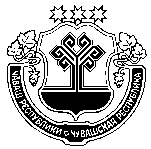 Чувашская  РеспубликаСобрание депутатов Мариинско-Посадского муниципального округаР Е Ш Е Н И Е                 23.04.2023 № 27/2г. Мариинский  Посад